Sample Programme - IELTS Exam 1 Week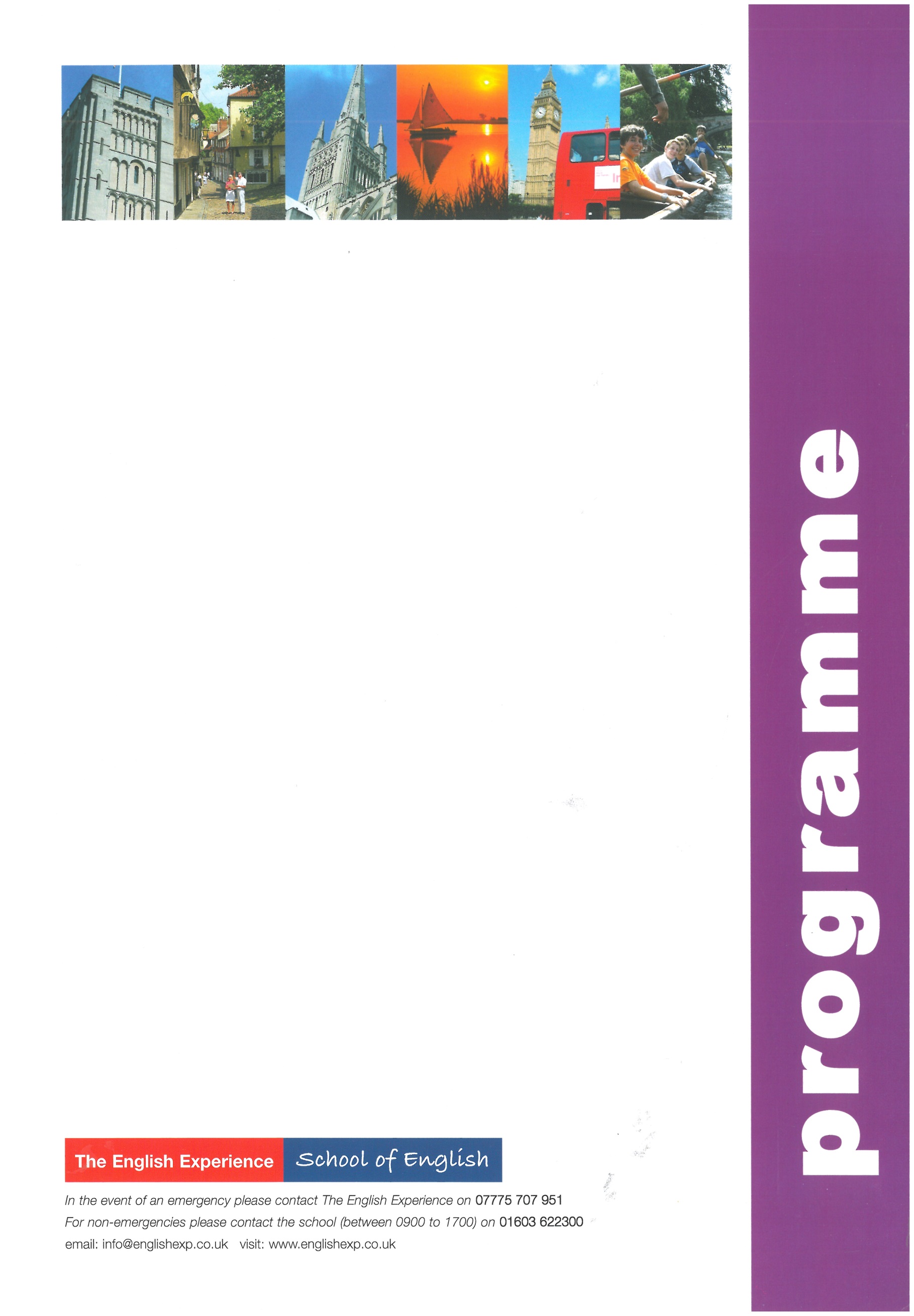 GROUP: LEADERS: CURFEW: GROUP: LEADERS: CURFEW: GROUP: LEADERS: CURFEW: SunTimes to be advisedStudents arrive in Norwich and meet Homestay HostsMon0900 - 12301400 - 1700Welcome Talk and IELTS Exam Preparation LessonsOrientation Tour of Norwich - how to find the post office, bank, library, bus stops and meeting points  Tues0900 - 12301430 - 1700IELTS Exam Preparation LessonsIELTS Exam WorkshopWed 0900 - 12301330 - 1800IELTS Exam Preparation LessonsHalf-Day Excursion to Blickling Hall in north Norfolk - visit a typical English country house and its gardensThurs0900 - 12301430 - 1700IELTS Exam Preparation LessonsIELTS Exam WorkshopFri0900 - 12301400 - 1700IELTS Exam Preparation Lessons and Presentation of ReportsIELTS ExamSat0720 - 2000Full-Day Excursion to London to include a walking tour past the main sights; Houses of Parliament, Whitehall, Trafalgar Square, Westminster Abbey, Buckingham Palace and Covent Garden with lunch in St James’s Park. Free time to visit an art gallery or museumSunTimes to be advisedStudents depart Norwich for return journey home